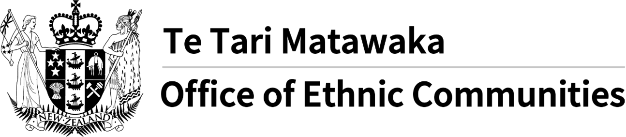 ការរិយាល័យសហគមន៍ជនជាតិភាគតិចបានចាប់ធ្វើការស្ទង់មតិស្តីពីជំងឺកូវីត-19សំណួរដែលសួរញឹកញាប់តើការស្ទង់មតិនេះមានគោលបំណងអ្វី?ដើម្បីចាប់យករូបភាពនៃបទពិសោធន៍ និងក្តីបារម្ភរបស់សហគមន៍ជនជាតិភាគតិច ទាក់ទង នឹងជំងឺរាតត្បាតកូវីត-19។ តើអ្នកណាធ្វើការស្ទង់មតិនេះ?ការរិយាល័យសហគមន៍ជនជាតិភាគតិច– ដែលជាផ្នែកមួយនៃក្រសួងមហាផ្ទៃ។តើអ្នកនឹងធ្វើអ្វីជាមួយនឹងព័ត៌មានដែលបានផ្តល់នៅក្នុងការស្ទង់មតិនេះ?លទ្ធផល និងការវិភាគពីការស្ទង់មតិនេះនឹងត្រូវប្រើប្រាស់ដើម្បីផ្តល់ព័ត៌មានដល់ការកែលម្អ ជាបន្តនៃគោល នយោបាយ និងការផ្តួចផ្តើមគំនិតទាក់ទងនឹងជំងឺកូវីត-19 ពីដ្ឋាភិបាល ណូវ៉ែលហ្សឺឡង់ ដើម្បីស្វែងរកលទ្ធផលប្រសើរជាងសម្រាប់សហគមន៍ជនជាតិភាគតិចនានា។តើអ្នកណាខ្លះអាចបំពេញការស្ទង់មតិនេះបាន?ជនណាម្នាក់រស់នៅក្នុងប្រទេសណូវ៉ែលហ្សឺឡង់ដែលមានអត្តសញ្ញាណជាតិសាសន៍ជាជនជាតិមជ្ឍិម បូព៌ា ជនជាតិអាមេរិកឡាទីន ជនជាតិអាហ្រ្វិក ជនជាតិអាស៊ី និងជនជាតិទ្វីបអឺរ៉ុបដែលមានអាយុ 16ឆ្នាំឡើងទៅ។តើខ្ញុំនឹងត្រូវចំណាយពេលប៉ុន្មានដើម្បីបំពេញការស្ទង់មតិនេះ?លោកអ្នកត្រូវការពេលប្រហែល 15នាទីដើម្បីបំពេញការស្ទង់មតិនេះ។ តើលោកអ្នកនឹងការពារព័ត៌មានផ្ទាល់ខ្លួនរបស់ខ្ញុំដោយរបៀបណា?ព័ត៌មានដែលលោកអ្នកផ្តល់នៅក្នុងការស្ទង់មតិនេះគឺមានលក្ខណៈអនាមិក ហើយនិងមិន ពាក់ព័ន្ធនឹងលោកអ្នកទេ។ សូមកុំផ្តល់ព័ត៌មានដែលអាចកំណត់អត្តសញ្ញាណផ្ទាល់ខ្លួនលោកអ្នក ឬក៏អ្នកផ្សេងទៀតនៅពេលឆ្លើយសំណួរដោយសំណេរ ឧទាហរណ៍ដូចជា ដោយដាក់បញ្ចូលឈ្មោះ នៅក្នុងចម្លើយ។ ប្រសិនបើលោកអ្នកជ្រុលផ្តល់ព័ត៌មានលម្អិតផ្ទាល់ខ្លួន យើងនឹងរក្សាភាពសម្ងាត់ របស់វានៅក្នុងបរិស្ថានមួយដែលមានសុវត្ថិភាព។លោកអ្នកអាចស្មើសុំច្បាប់ចម្លងនៃព័ត៌មានអាចកំណត់អត្តសញ្ញាណរបស់លោកអ្នកបាននៅពេលណាក៏បាន ដោយទាក់ទងមក privacy@dia.govt.nz ។តើលទ្ធផលនៃការស្ទង់មតិនេះនឹងផ្សព្វផ្សាយជាសាធារណៈឬទេ?បាទ ឬចាស